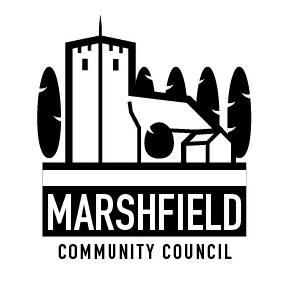                                 Serving the Communities of Castleton and Marshfield            Chairman: Mrs Catherine Grady      Clerk: Mr G C Thomas  4 Kenilworth Road Newport South Wales NP19 8JQ                         Tel: 01633 664285	                        e-mail:marshfieldcommunitycouncil@gmail.comDear CouncillorThe next meeting of Marshfield Community Council will be held at the Village Hall, Wellfield Road, Marshfield on TUESDAY 11th June 2019 commencing at 7:30p.m.Yours sincerelyG C ThomasClerkAGENDA - MONTHLY COUNCIL MEETING No.ItemTime (mins)1Apologies. 22Declaration of interests. 13Police Matters154Time allowed for members of public to speak (In line with Standing Order on Public Participation in Meetings)155To confirm the minutes of the Annual Meeting and Monthly Council meeting held on 14th May 2019.  56Review of actions arising from the Council Meeting held on 14th May 2019.157Financial Matters:i) To receive the Wales Audit Office Annual Return for year ending 31 March 2019 and agree the Annual Governance Statement and approve and certify the Return for sending to BDO LLP.ii) Other financial matters.158To receive more information on community projects selected to receive further action.159Village planters1010Village Hall grounds maintenance.1511Planning Matters:i) To approve and adopt the observations sent to Newport City Council for the following planning applications:MCC 904Conex 19/0502Full (Major)PROPOSAL: Erection of 2 No. buildings associated with the recycling plant.SITE: Barns at Ty Mawr Farm, Lighthouse Road, Newport.No commentsii) To consider observations to Newport City Council for the following applications:MCC 905Conex 19/0545Tree Preservation OrderPROPOSAL: Felling ash and crown reduction of maple protected by TPO 08/2002Site: 2 Cambrian Grove, Marshfield, CF3 2USMCC 906Conex 19/0339FullPROPOSAL: Conversion of integral garage and insertion of French doors to south side elevation.SITE: 64A Marshfield Road, Marshfield, CF3 2UWii) Other planning matters.1012Allotment Committee513Correspondence514Communication:i) To agree items to be included in the monthly communication to residents in the Marshfield Mail and any posts required to the Community Council website. 515Any other business.5The next Council meetings are scheduled to be held on Tuesday 9th July 2019 and Tuesday 10th September 2019.The next Council meetings are scheduled to be held on Tuesday 9th July 2019 and Tuesday 10th September 2019.The next Council meetings are scheduled to be held on Tuesday 9th July 2019 and Tuesday 10th September 2019.